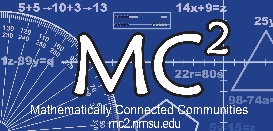 The purpose of this protocol is to create a safe learning environment for each person to put their ideas on the table, explore new ideas from diverse perspectives, generate solutions, and ensure equitable voice opportunities. A safe learning environment is not automatic – it must be intentionally designed. Step 1: Facilitator states that “Before we begin our conversations today, we intend to create a learning environment that allows each person to learn.”Step 2: Facilitator states, “In order for everyone to feel safe putting their ideas on the table, we want everyone to take off their ‘role’ hat. Whether you are a principal, teacher, coach or district educator, we all come together united in one purpose – to serve students’ learning.”Step 3: Facilitator states, “Our conversations today will focus on students’ learning – what they need to know and be able to do, and what we as the adults in the system can do to support them.”Step 4: Facilitator asks, “How do you feel about this learning space? Do you think this  is a place where you can gain new insights and ideas?Step 5: Participants share their thinking.